Рекомендации для подростков, испытывающих беспокойство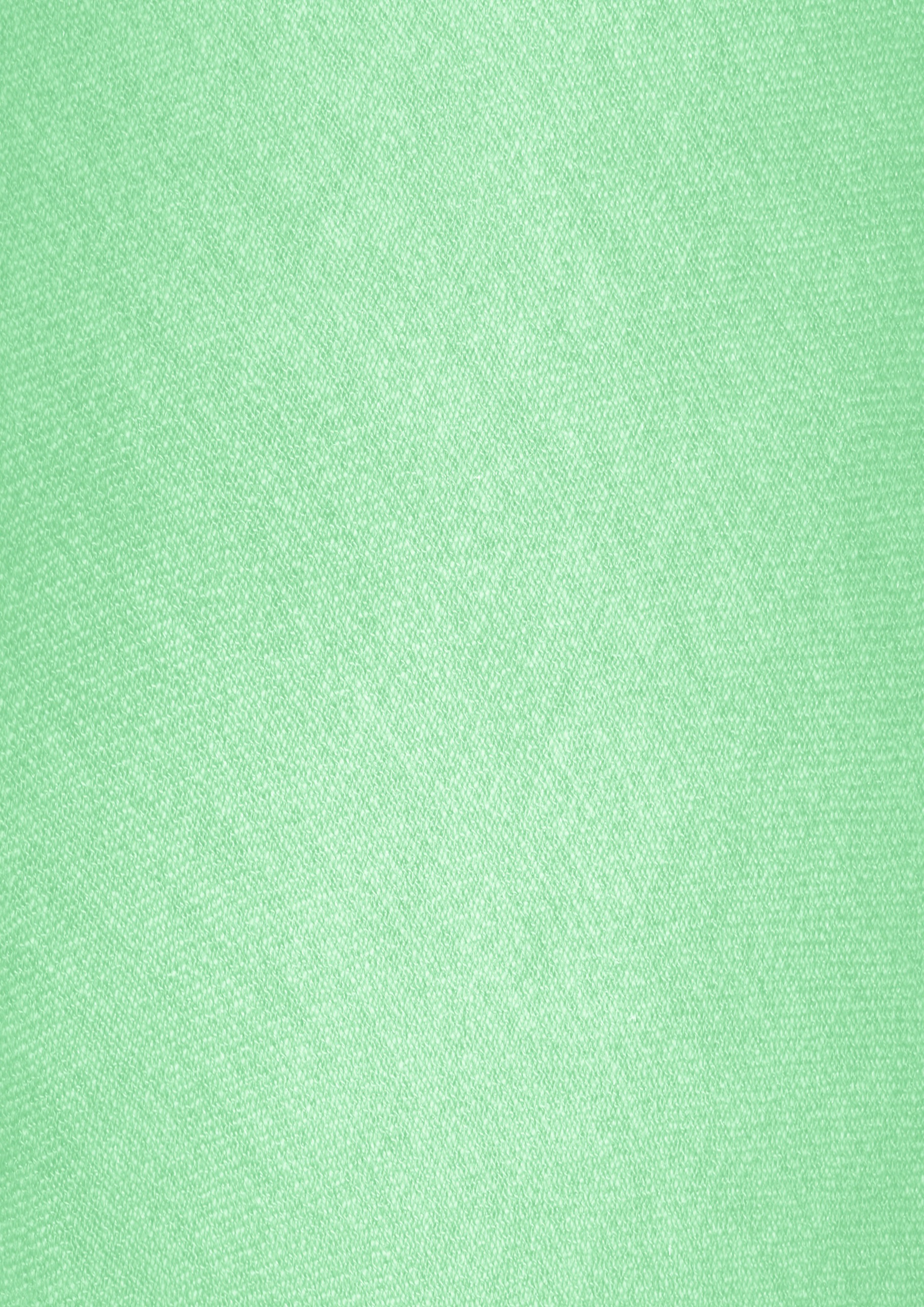 из-за коронавируса.(По мотивам рекомендаций Роберта Лихи, одного из ведущих в мире специалистовпо тревожным состояниям)За последние несколько дней жизнь здорово изменилась, в школах вводятудаленную форму обучения, родители работают из дома, с друзьями сложноувидеться вживую. В подобной ситуации очень важно попробовать сосредоточиться на возможностях, которые у тебя появились, вместо того чтобы думать о лишениях. Именно такой подход можно назвать оптимизмом. Ниже —несколько советов, которые помогут не упасть духом и не поддаться тревогеи в то же время отнестись к ситуации серьезно.Вероятность заболеть в возрасте от 0 до 19 лет очень маленькая.Дети и подростки почти не болеют коронавирусом или переносятего в очень легкой форме.Несмотря на это, есть процедуры, которые могут помочь дополнительно снизить вероятность заразиться: мыть руки после улицы,перед едой, бороться с привычкой грызть ногти, если она есть (наконец-то теперь есть достойная мотивация), — именно через рукивирус чаще всего попадает в организм человека; спать не меньше7,5 часов; хорошо питаться; делать физическую зарядку (все это поможет поддержать и укрепить иммунитет).Очень важно соблюдать режим самоизоляции. Да, приходитсясидеть дома, не ходить в школу, не встречаться с друзьями. Скучно…, но… Очень важно, чтобы ты понимал, сейчас не наступаетапокалипсис, каким мы его знаем по фильмам про зомби; наоборот, Рекомендации подготовлены Ю.В. Зарецким, доцентом факультета консультативной и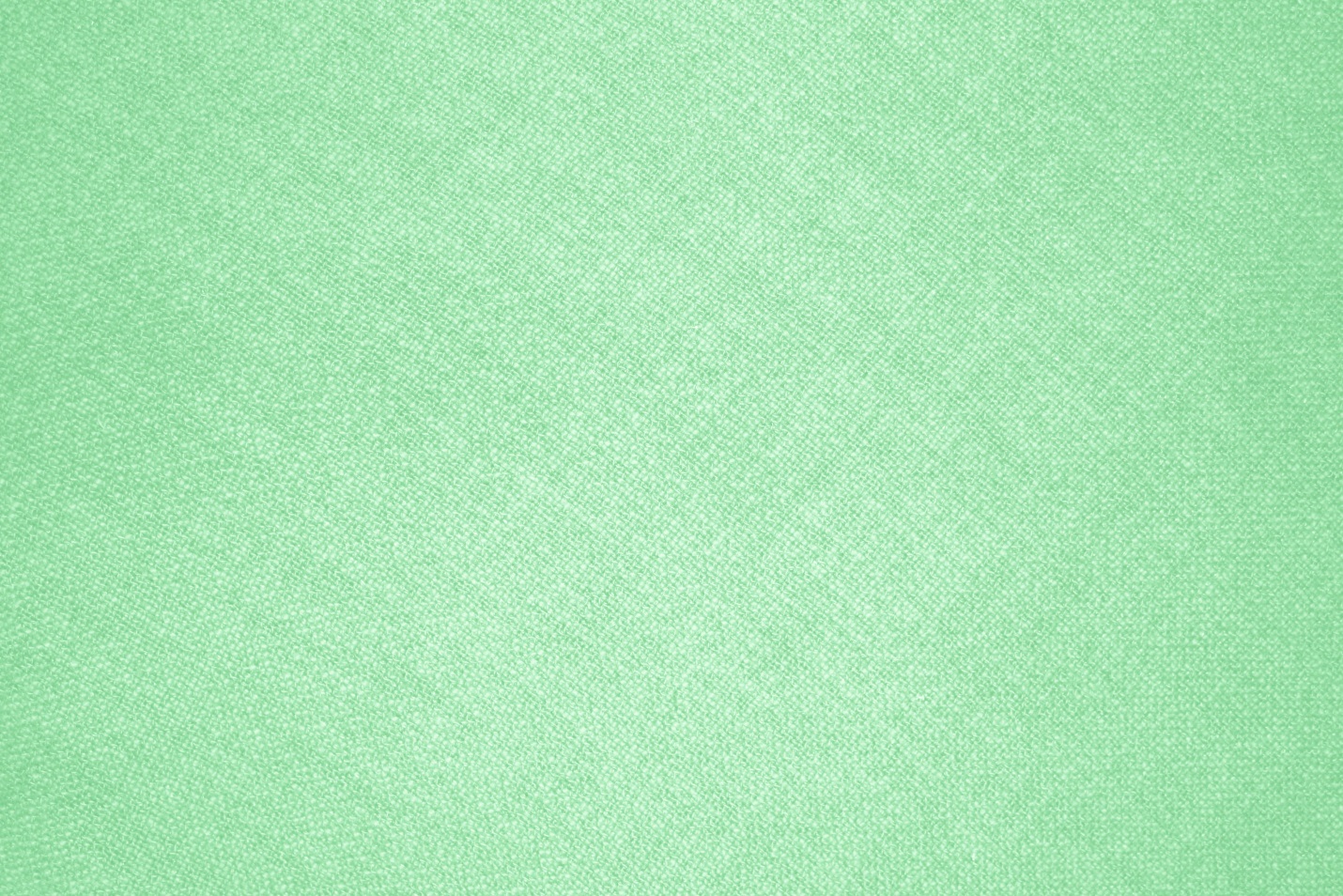 клинической психологии Московского государственного психолого-педагогического университета.нас просят меньше выходить из дома, чтобы предотвратить заражение большого количества людей. Например, в Китае, где люди оченьсерьезно к этому отнеслись, уже почти все заболевшие поправились и новых случаев заражения почти нет. Теперь и нам придетсянабраться терпения.Если ты бóльшую часть дня отслеживаешь все новостные ленты,это только усиливает твое беспокойство и тревогу. Лучше поменятьтактику, выбрать 1—2 ресурса, которым ты или твои родители больше всего доверяют, и уделять этой новости 10 минут утром и 10 минут вечером.Одно из лучших лекарств против тревоги — юмор. Многие ребятаначали выкладывать свои видео и песни про то, как они переживаютситуацию с самоизоляцией. Может быть, и ты сможешь посмотретьна эту ситуацию под таким углом?Если же тревожные мысли постоянно атакуют тебя, помни, чтотревога — это не опасно, тебе не нужно думать о каждой тревожноймысли. Представь их как проплывающие по небу облака и попробуйсосредоточиться на своих делах, более приятных или важных.